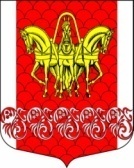 Администрациямуниципального образования«Кисельнинское сельское поселение»Волховского муниципального районаЛенинградской областиПОСТАНОВЛЕНИЕ18 мая 2020 года № 95Об утверждении списка учета граждан,признанных нуждающимися в улучшении жилищных условий для участия в федеральных, региональных и муниципальных программах, не утративших права состоять на учете в качестве нуждающихся в улучшении жилищных условий в 2020 годуВ соответствии со ст. 56 Жилищного кодекса РФ  и  ст. 7 областного закона от 26.10.2005 года № 89-оз «О порядке ведения органами местного самоуправления Ленинградской области  учета граждан в качестве нуждающихся в жилых помещениях, предоставляемых по договорам социального найма», административным регламентом предоставления муниципальной услуги «Принятие граждан на учет в качестве нуждающихся в жилых помещениях, предоставляемых по договорам социального найма», утвержденного постановлением главы администрации от 23 декабря 2016 года № 368,постановляю:     1.Утвердить список учета граждан, признанных нуждающимися в улучшении жилищных условий для участия в федеральных, региональных и муниципальных программах, не утративших права состоять на учете в качестве нуждающихся в улучшении жилищных условий в 2020 году, согласно приложения.     2.Настоящее постановление подлежит официальному опубликованию в СМИ и размещению на официальном сайте МО Кисельнинское СП Волховского муниципального района Ленинградской области www.кисельня.рф.     3. Постановление вступает в силу со дня его официального опубликования.Глава администрации  МО Кисельнинское СП                                                                            С.Г. БелугинИсп. Свинцова Н.Л., тел. 8(81363)48191Утвержденопостановлением главы администрацииМО Кисельнинское СПот 18.05.2020 года № 95(Приложение)СПИСОК граждан, признанных нуждающимися в улучшении жилищных условий для участия в федеральных, региональных и муниципальных программах, не утративших права состоять на учете в качестве нуждающихся в улучшении жилищных условий в 2020 году№п\пФ.И.О.Состав семьиГодпостановкина учет1Константинова Виктория Сергеевна120072Варламова Наталья Павловна120073Фатиева Антонина Николаевна220114Кукушкин Игорь Павлович220125Швайков Эдуард Александрович120126Денисова Нина Михайловна420137Попушой Елена Александровна420138Ольнёва Татьяна Владимировна220139Пилипова Елена Викторовна4201510Александров Дмитрий Васильевич12018